Rapport du comité de suivi à T0+18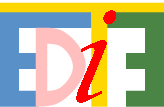 Date du comité de suivi :Doctorant/ Doctorante :Equipe:Directeur/Directrice de Thèse : Encadrement :Membres du comité de suivi :Membre EDITE:   Nom:                           Laboratoire:                       Equipe: Membre extérieur: Nom:                          Laboratoire:                        Ecole doctorale:Appréciation sur le déroulé des 18 premiers mois de la thèse :Réalisation du projet Individuel de Formation avec la thèse:Le doctorant a-t-il validé son PIF ? oui ▢  non ▢Le doctorant a-t-il réalisé les formations identifiées dans son PIF ? oui ▢  non ▢Le PIF doit-il être révisé pour s’adapter au projet post-doctoral du doctorant ? oui ▢  non ▢Signatures des membres du comité de suivi: